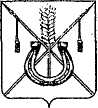 АДМИНИСТРАЦИЯ КОРЕНОВСКОГО ГОРОДСКОГО  ПОСЕЛЕНИЯ КОРЕНОВСКОГО РАЙОНАПОСТАНОВЛЕНИЕот ________________   		                              № __________г. КореновскО внесении изменений в постановление администрации Кореновского городского поселения Кореновского района от 24 апреля 2015 года № 479 «Об утверждении Порядка осуществления администрациейКореновского городского поселения Кореновского районаполномочий по внутреннему муниципальному финансовомуконтролю в сфере бюджетных правоотношений»В целях приведения в соответствии с требованиями действующего законодательства администрация Кореновского городского поселения Кореновского района   п о с т а н о в л я е т: 1. Внести в постановление администрации Кореновского городского поселения Кореновского района от 24 апреля 2015 года № 479 «Об утверждении Порядка осуществления администрацией Кореновского городского поселения Кореновского района полномочий по внутреннему муниципальному финансовому контролю в сфере бюджетных правоотношений» следующие изменения, изложив пункты 4.6.1. и 4.6.5 в новой редакции:«4.6.1. При проведении обследования осуществляются анализ и оценка состояния сферы деятельности объекта контроля, определенной распоряжением администрации Кореновского городского поселения Кореновского района. 4.6.5. Заключение и иные материалы обследования подлежат рассмотрению главой Кореновского городского поселения Кореновского района в течение 30 дней со дня подписания заключения». 2. Общему отделу администрации Кореновского городского поселения Кореновского района (Воротникова) опубликовать настоящее постановление в печатном средстве массовой информации и разместить его на официальном сайте администрации Кореновского городского поселения Кореновского района в информационно-телекоммуникационной сети «Интернет».3. Постановление вступает в силу после его официального опубликования.ГлаваКореновского городского поселения Кореновского района							         Е.Н. Пергун